ВУГЛЕДАРСЬКА МІСЬКА РАДА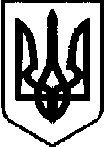 РІШЕННЯ     07.2017 № 7/м.ВугледарПро затвердження розпоряджень міського голови, прийнятих у міжсесійний періодВідповідно до пункту 23 частини першої статті 26 Закону України «Про місцеве самоврядування в Україні», пункту 11 рішення Вугледарської міської ради від 23.12.2016 № 7/11-26  «Про міський бюджет на 2017 рік» (зі змінами), міська радаВИРІШИЛА:Затвердити розпорядження міського голови, прийняті у міжсесійний період (додаються):від 17.05.2017 № 127-д «Про внесення змін до розпорядження міського голови від 10.05.2017 № 118-д «Про перерозподіл планових призначень та напрямків використання по головному розпоряднику коштів міському відділу освіти»; від 30.05.2017 № 136-д «Про урахування у складі міського бюджету, а також визначення напрямку подальшого використання коштів трансфертів з державного бюджету»;від 02.06.2017 № 140-д «Про урахування у складі міського бюджету, а також визначення напрямку подальшого використання коштів трансфертів з державного бюджету»;від 09.06.2017 № 144-д «Про урахування у складі міського бюджету, а також визначення напрямку подальшого використання коштів трансфертів з державного бюджету»;від 09.06.2017 № 146-д «Про перерозподіл планових призначень по головному розпоряднику бюджетних коштів – виконавчому комітету Вугледарської міської ради»;від 09.06.2017 № 148-д «Про урахування у складі міського бюджету, а також визначення напрямку подальшого використання коштів трансфертів з державного бюджету»;від 13.06.2017 № 151-д «Про перерозподіл видатків міського бюджету».Міський голова									А.Ю.Сілич